ЭЛЕКТРОННОЕ ОБУЧЕНИЕУчебные материалы по дисциплине «ОУД 09 Биология» для учебной группы №22,23,27 на период с 13.04.2020 г по 26.04.2020г.Тема: Принципы и примеры использования в хозяйственной деятельности людей морфофункциональных черт организации растений и животных. Фасеточный глаз мухиТема данного урока – одна из сторон практического применения биологии. Благодаря науке бионике многие природные технические решения стали использоваться в инженерной практике.Так, изучение фасеточных глаз мухи показало, что это насекомое способно очень точно определять скорость быстродвижущихся объектов. Изображение предмета последовательно воспринимается каждой из фасеток, и информация о нем передается на индивидуальные рецепторы. Инженеры скопировали принцип глаза мухи и создали детектор, определяющий скорость быстролетящих самолетов, такой прибор получил название «Глаз мухи» (рис. 1).  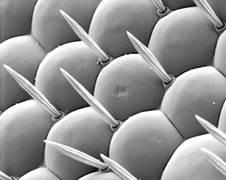 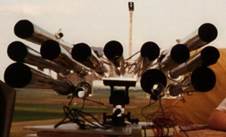 Рис. 1. «Глаз мухи» Хрустальный дворецАнглийский архитектор Пекстон спроектировал здание Хрустального Дворца в Лондонском Гайд парке для Всемирной выставки (рис. 2), скопировав структуру листа Виктории амазонской. Ученого заинтересовала исключительная прочность листа растения, который был способен выдерживать вес ребенка, на обратной стороне листа архитектор обнаружил сетку из лучеобразных и поперечных жилок, такая структура придавала листу одновременно гибкость и прочность. По этому принципу Пекстон сначала построил теплицу для виктории, а потом спроектировал здание для Всемирной выставки.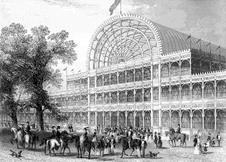 Рис. 2. Здание Хрустального дворца Вибрационный гироскопДругой пример – это вибрационный гироскоп, позволяющий определять положение самолета в воздухе, его прототипом послужили парные придатки, расположенные в грудном сегменте насекомых – жужжальца (рис. 3). Жужжальца издают характерный звук при полете мухи. Выяснилось, что они нужны насекомым не только, чтобы раздражать людей, при движении жужжальца вибрируют, и при изменении направления полета характер вибрации меняется. Ориентируясь по колебаниям жужжалец, насекомое поддерживает желаемый курс.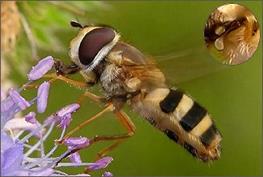 Рис. 3. Жужжальца Сверхскоростной электропоездПри проектировании обводов корпуса сверхскоростного японского поезда, способного поддерживать скорость 300 км/ч, была использована форма клюва зимородка. Она, в отличие от классических форм, обеспечивает отличную аэродинамику, создает меньше шума и позволяет экономить до 15% энергии. Идея самоочищения краскиЛотос подсказал немецкому ученому идею самоочищающейся краски. Цветок остается чистым, даже находясь в сильно загрязненных условиях, на поверхности цветка лотоса находятся мельчайшие волоски и шероховатости, благодаря которым вода не растекается по листу, а каплями скатывается с него, унося частицы пыли. Краска, производимая концерном STO, имитирует эффект лотоса, образуя при высыхании многочисленные шероховатости. Сейчас более 450 тысяч зданий в Европе покрашены этой краской. ДисплейТакже бионические технологии позволили создать новый тип дисплея. Дисплей Mirasol отражает свет используя принцип отражения света крылом бабочки, пером павлина или чешуей рыб (рис. 4). Оказалось, что переливы окраски этих существ определяются оптическими свойствами совокупности маленьких кристаллов. Применительно к дисплеям это означает гарантию отчетливого изображения даже на ярком солнце, кроме того такой дисплей, как ожидается, будет потреблять значительно меньше энергии.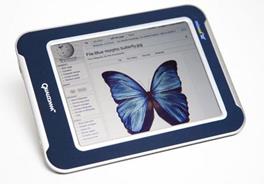 Рис. 4. Дисплей Создание протезовДругим важнейшим примером применения бионики является создание протезов. К настоящему моменту успешно протезируются зубы, хрусталик глаза, кровеносные сосуды, клапаны сердца и даже почки. Пока существуют единичные примеры протезов конечностей, сохраняющих двигательную активность. Пока они могут совершать только примитивные действия, ориентируясь на электрическую активность нервов.Изучение нервной системы помогает человеку в такой области кибернетики, как создание нейронных сетей. Нейронная сеть – это математическая модель, позволяющая получать результаты с помощью простых алгоритмов, объединенных в сеть. Алгоритмы нейронной сети способны к самообучению. По такому же принципу из относительно простых нейронов построен мозг.Таким образом, глубокое изучение биологии позволяет достигать высоких результатов не только в традиционно биологических дисциплинах, медицине и сельском хозяйстве, но и в инженерии и кибернетике.Тест по теме «Бионика»1. Как называется наука, цель которой – использовать биологические знания для решения инженерных задач и развития техники?а) конструированиеб) планированиев) бионика 2. Выберите принцип, который использовали французские инженеры при строительстве моста…а) принцип дырчатых конструкций б) принцип сборных конструкцийв) принцип простых конструкций3. Где используется принцип строения живых конструкций из унифицированных элементов?а) в искусствеб) при возведении секционных домов 4. Что изучал основоположник аэродинамики Н.Е. Жуковский? На основании его исследований и появилась авиация.а) физикуб) кораблестроениев) механизм полета птиц и условия, позволяющие им свободно парить в воздухе 5. Более совершенным летательным аппаратом в природе обладают…А) насекомые Б) рептилииВ)листья деревьев6. Как называется принцип, на основе которого был создан прибор гиротрон, применяемый в скоростных самолетах и ракетах для определения углового отклонения стабильности полетов?А) принцип ускоренияБ) принцип щупальцаВ) принцип жужжальца 7. По аналогии с принципом, лежащим в основе с эхолокации у летучих мышей, конструируются…А) модели приборов-локаторов для слепых и приборы для народного хозяйства Б) радарыВ) другая техника8. Какие животные обладают электрической активностью?А) рыбыБ) мышиВ) кроты9. Сколько видов рыб способны создавать и использовать биоэлектрические поля?А) 200Б)100В)300 10. По силе и характеру разрядов такие рыбы делятся на …А) сильноэлектрические и слабоэлектрические Б) разрядные и не разрядныеВ) с биоэлектрическим полем и без него11. Какие рыбы генерируют очень сильные разряды?А) угри, сомы, скаты Б) караси, окуниВ) красноперки, щуки12. Где обитают слабоэлектрические рыбы?А) в Тихом океанеБ) в Черном мореВ) в мутных, илистых водоемах Африки 13. В каких отраслях человек использует приемы, с помощью которых электрические рыбы ловят добычу и защищаются от врагов?А) в животноводствеБ) при разработке устройств, для промыслового электролова или отпугивания рыб от разводимых в водоемах моллюсков и растений В) в промышленности14. Назовите имя ученого, которого называют отцом бионики, в чьих записях можно найти первые попытки технического воплощения природных механизмов?А) Леонардо де Винчи Б) Чарльз ДарвинВ) Карл Линней15. Первым архитектором, который стал применять принципы бионики в архитектуре, был…А) Антони Гауди-и-Курнет Б) Лоренцо БерниниВ) Роберт Адам16. Назовите архитектора, под руководством которого началось широкое применение бионических принципов в проектировании зданий?А) Мимар СинанБ) Фрэнк ГериВ) Рудольф Штайнер 17. В каком году произошло утверждение бионики как науки?А) 1920Б) 1930В) 1960 18. Применение бионики в медицине это…А) создание медикаментовБ) создание искусственных органов, способных функционировать в симбиозе с организмом человека В) строительство медицинских учреждений19. Кто первым испытал бионический протез?А) Деннис Аабо Б) Мик ЛиВ) Александр Майский20. Основные правила бионики это –А) поиск оптимальных решений, принцип экономии материалов, экономии электроэнергии, максимальной экологичности Б) принцип экономии материалов и энергииВ) принцип экономии финансовых вложений21. Назовите стиль, основой которого является архитектурная бионика?А) Экостиль Б) МодернВ) Хай-тек22. Какие здания обладают стойкостью, способны выдерживать неблагоприятные природные явления и катаклизмы?А) обычныеБ) бионические В) канонические23. Выберите сооружения, где была использована наука бионика?А) Эйфелева башня, Небоскреб “Аква”, Пекинский национальный оперный театр Б) Биг Бен, Тадж МахалВ) Колизей в Риме24. Виды бионики:А) Биологическая, теоретическая, техническая Б) Биологическая и теоретическаяВ) Техническая и теоретическая25. Что изображено на символе бионики:А) скрещенные скальпель и паяльникБ) скрещенные скальпель и знак интегралаВ) скрещенные скальпель, паяльник и знак интеграла 26. Наука об изучении нервной системы человека и животных, моделировании нервных клеток-нейронов и нейронных сетей это –А) нейробионика Б) психологияВ) биология27. Какое строение копируют современные многоэтажки, в которых проживают люди?А) стеблей злаков Б) травыВ) кустов28. По  аналогией с природой высокая скорость кораблей – заслугаА) дельфинов и китов Б) насекомыхВ) змей29. Благодаря чему скорость водных судов увеличилась на двадцать процентов?А) благодаря попутному ветруБ) созданию обшивки, аналогичной коже морских животных В) использованию хорошего топлива30. Какой принцип стоит в основе строения Эйфелевой башни?А) принцип строения стебля растенийБ) принцип строения человеческих костей В)принцип строения скелета насекомыхПодготовить рефераты на темы:    1. Влияние алкоголя и табака на развитие эмбриона.        2. Генетическое клонирование   животных.    3. Генетика – наука о наследственности и изменчивости.        4. Биография и творчество И.Г. Менделя.    5. Селекция – наука о методах создания сортов , пород.6. Биография и творчество Ч. Дарвина.    7. Предшественники дарвинизма.    8. Борьба за существование.    9. Видообразование.    10. Цепи питания.    11. Экологические факторы.    12. Биография  В. И. Вернадского.    13. Органические вещества клетки.    14. Вирусные заболевания.